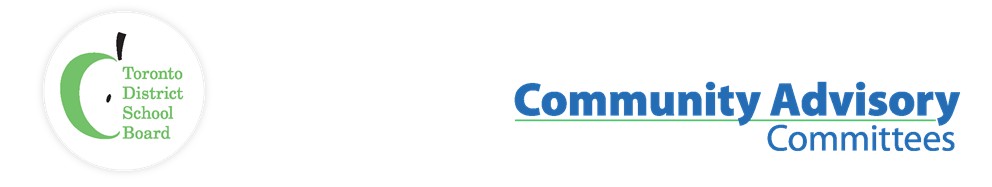 Name of Committee:	Community Use of Schools Community Advisory CommitteeMeeting Date:	Tuesday, March 10, 2020A meeting of the Community Use of Schools Community Advisory Committee convened on 10 March 2020 from 8:00 a.m. to 9:11 a.m. in Boardroom at 5050 Yonge Street with Co-Chairs Michelle Aarts and Judy Gargaro presiding.Attendance:Michelle Aarts (Trustee), Judy Gargaro (Etobicoke Philharmonic Orchestra), Gerry Lang (Citizens For Life Long Learning), Dan MacLean (Trustee), Lynn Manning (Girl Guides of Canada, Ontario Council), Jonathan Wood (Toronto Accessible Sports Council), Sara Somerset (Jack of Sports) Heather Mitchell (Toronto Sports Council), Alex Viliansky (Felix Swim School), Patrick Rutledge (Big League Book Club), Narni Santos (The Learning Enrichment Foundation)Also present were TDSB Staff: Ugonma Ekeanyanwu (Acting Facility Permitting Team Leader), Ndaba Njobo (Facility Permitting Coordinator), Tina Androutsos (Executive Assistant), Shirley Adderley (Manager, Facilities Issues & System Liaison), Andrew Gowdy (System Planning Officer), Denise De Paola (TSAA)Also in attendance were Graham Welsh (Toronto Sports Social Club),  Monika Constantino (Toronto Soccer Connection)The following participated by electronic means: Susan Fletcher (SPACE), Alan Hrabinski (Toronto Basketball Association) Regrets:Dave McNee (Quantum Sports and Learning Association), Dennis Keshinro (Belka Enrichment Centre), John Long (Senior Manager, Plant Operations & Community Use), Steve Shaw (Executive Officer),  Kevin Battaglia (TSAA), Sam Glazer (Congregation Beth HaminyanITEMDISCUSSIONRECOMMENDATION/ MOTIONCall to Order / Acknowledgement of Traditional Lands / Welcome and Introductions / Approval of QuorumThe meeting was called to order by Co-Chair Judy Gargaro at 8:00 a.m.Approval of AgendaAgenda approved.Approval of Minutes 11 February 2020Minutes were approved.Conflict of Interest DeclarationNilDelegationsNilPermit Unit UpdateReview of FAQs:Final Review of Permt Unit FAQs The FAQs were presented on the screen with Subheadings and Deferred to next meeting; waiting for Steve Shaw to review and approve the FAQs’ subgroupings for posting on the permits website.Transgender/nonbinary use of washroomsWashrooms are allocated by the caretaker.If a community permit holder requires accommodation or an additional washroom for such, they should request the caretaker for such. If request is known ahead of time they can submit their request to the permit unit and we will contact the caretaker to make arrangements. At TDSB, when a request for such has been submitted, we have a duty to accommodate.  Committee Member asked for this question to be added to the FAQs because some won't self-identify.  Sara Somerset said that these facilities should always be provided.  The committee requested that the question for the FAQs be worded that “If you require any accommodation not listed on the application, add your request in the comment box”.  Ndaba will consult with Steve and provide a response during the next meeting.Are any of the LNSP schools considered “low enrolment schools”?: As a follow up to the committee’s previous request for a list of those LNSP schools that are also considered ‘low-enrolment), only 1 school (George Harvey) is under an active student accommodation review.  See further details  in Trustee ReportNdaba NjoboOutstanding Action ItemsPools Working Group Update – no Report.  The committee was informed that the Pool Support position is vacant and that new hires are currently on hold as the board is going through a full restructure - no position is guaranteed. The committee will be informed of the new caretaking structure once it unfolds.Baseball Working Group Update - no Report Terms of Reference edits required by PSSC – deferred to next meeting, once specific edits previously recommended by the committee are reviewed by Steve Shaw to ensure the language is consistent with the Community Advisory Committee HandbookOnboarding for new committee members - Co-Chairs are working on this.  A list of acronyms, fully spelled out, will be included. 3 members (Susan Fletcher, Lynn Manning, Heather Mitchell) formed an ad hoc committee to write a short history of what this committee has advised the board on in the past, to give new members further context on the work of the committee.   The ICAC-CUSAC working relationship item was deferred to the April meetingAction - Ad hoc committee to provide short history for April meeting.Trustee ReportTrustee Update March 20201. Parents as Partners Conference postponed until fall 2020 due to teacher job action and concerns about low attendance due to Coronavirus.
2. Bell time changesBell times are changing at about a quarter of TDSB schoolsto optimize bussing to address severe driver shortages and to design sustainable routes across the TDSB and TCDSB. These changes may impact before and after school programs but not permits occurring after 6pm. https://www.tdsb.on.ca/EarlyYears/Kindergarten/Transportation/School-Start-and-End-Times    
3. Consultations: There are currently 3 consultations underway on policy review. Please consider giving your feedback on the three policies below. Draft policies, surveys, and contact information can be found here: https://www.tdsb.on.ca/About-Us/Policies-Procedures-Forms/Policy-Consultations Parent and Community Involvement Policy Consultation (TDSB Engage). This consultation is focused on conducting background research to understand how the Policy should be revised with the idea of a new approach to reviews and how they need to change to engage the community. Visit https://www.tdsbengage.ca  to fill in the survey. Our committee was asked to send a delegate to the next meeting; Heather Mitchell volunteered, pending confirmation of the invitation details.Specialized Schools & Programs Policy Consultation. Regional (TDSB-wide) programs will have their own governing policy to ensure consistency and transparency across the Board and separate the process from optional attendance.Records & Information Management Policy Consultation - policy supports effective and secure records management regardless of format.
4. Budget and Finance:TDSB is beginning the 2020-2021 Budget process with a special FBEC (Finance Budget and Enrolment Committee) meeting on March 12th to determine school-level staffingTDSB staff have produced the 2019-20 Financial Facts document which is an excellent overview of all things financial at the TDSB and highlights both historical and new funding gaps between the TDSB’s legal and maintenance obligations and Provincial funding: https://www.tdsb.on.ca/Leadership/Boardroom/Agenda-Minutes/Type/A?Folder=Agenda%2f20200226&Filename=(REVISED)+Financial+Facts+Revenue+and+Expenditure+Trends+%5b3836%5d.pdf Trustees Pilkey & Aarts motioned to write to the EDU, MPPs, and Councillors to request a timely announcement for Focus on Youth and a separate letter to reinstate Priority School Initiative (PSI) funding.Trustees Aarts & Pilkey motioned to write to the EDU to advocate for  funding to honour collective agreements, enhance special education, restore the “formerly EPO” 
5. The following LNSP sites are involved in studies listed in the Long Term Planning and Accommodation Strategy 2019-2028:Active pupil accommodation reviews: George Harvey CIProposed pupil accommodation reviews (subject to moratorium): Amesbury MS, Brookview MS, Ryerson CSProposed new French program: Cedar Drive PSProposed boundary changes: Portage Trail CS, Queen Alexandra MS, Winston Churchill CI The committee was reminded of the Provincial moratorium on closing schools and advised that a more detailed list will be issued after pupil accommodation details are submitted to the June 13th Trustee meeting. The Trustee’s goal is to keep access to local schools in neighbourhoods. Other BusinessChampionship Field Update – Heather Mitchell will send Tina Androutsos some questions, concerns and clarification; deferred to next meeting.  The committee would like it noted that concerns have been raised by those seeking permits at championship fields around the process and equitable access for community members.There is a vacancy on this Committee due to the resignation of Susanne Burkhardt (Children category).We should stand during the Land Acknowledgement at the start of meetingsAdjournment9:11 a.m.Next Meeting Date14 April 2020, 8:00 a.m., 5050 Yonge Street, Boardroom